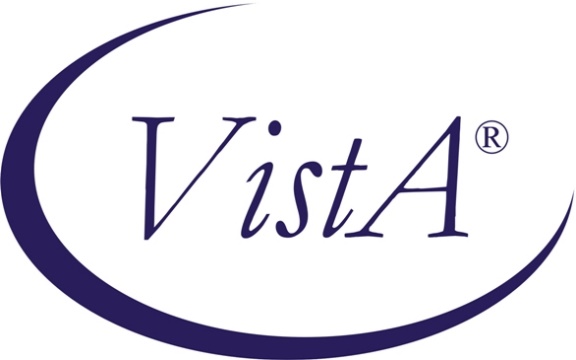 Occurrence Screen V. 3.0Technical ManualSeptember 1993Department of Veterans AffairsOffice of  DevelopmentManagement & Financial SystemsRevision HistoryInitiated on 3/9/09Table of ContentsIntroduction	1Implementation and Maintenance	3Package-wide Variables	3Routines	5Routines to Map	5Callable Routines	5Routine List	5Files	7File List	7File Flow (Relationships between files)	9Templates	9Exported Options	11Menu Diagrams	11Exported Options	11Cross References	13Archiving and Purging	19External/Internal Relations	21How to Generate On-line Documentation	23XIndex	23Inquire to Options File	24Print Options File	24List File Attributes	24Security	25General Security	25Security Keys	25FileMan Access Codes	25Glossary	27IntroductionThe Occurrence Screen package is a fully integrated system which is compatible with V. 7.0 of Kernel and V. 19 of VA FileMan.The objectives of the package are to increase efficiency in the documenting of occurrences, permit better trend analysis, and provide a consistent format for stored data to be used for QM review at the regional and national levels.There are two major components of this package: the automated capture of occurrences for screening and the automation of the review process.  The software contains programs that do the following.Auto EnrollmentDaily running of the auto enrollment routines populates the Occurrence Screen data base.  Auto enrollment is performed by the Clinical Monitoring System.  For further information, please see the Clinical Monitoring System Technical Manual.Manual EnrollmentProvides for manual enrollment into the data base of occurrences not captured by the auto enrollment due to data not being available in the system at this time.WorksheetsProduces copies of Clinical, Peer, Management, Committee, and worksheets to use in the review process.Standard reportsProduces reports for trend analysis, including the mandated Semi-Annual report of occurrences.Ad Hoc reportsPermits the creation of Ad Hoc reports by building sort and print templates on the fly.Implementation and MaintenanceAt implementation, the Package Setup Menu in the Occurrence Screen Manager Menu should be used to set up site-specific data.  The Clinical Monitoring System Site Parameters Edit option should also be utilized and the fields populated.  The easiest method of entering all the site parameters is to use the Combined Site Parameters Edit [QAQ SITE PARAMETERS] option in the QM Manager menu [QAQ MANAGER].  Instructions concerning the entry of this data is contained in the Occurrence Screen User Manual.It is also necessary to queue the daily running of the auto enrollment routine.Package-wide VariablesNo variables are used package wide.RoutinesRoutines to MapThere are no routines to map in the Occurrence Screen package.Callable RoutinesThe Interim Management Support package has been given formal entry points into the Occurrence Screen package.  The supported entry points are as follows.PAD0^QAOSXTRNPrints the Adverse Findings Report without practitioner names or codesPSM0^QAOSXTRNPrints the Summary of Occurrence Screening (Semi-Annual) ReportRoutine ListThe following are the steps you may take to obtain a listing of the routines contained in the Occurrence Screen package.1.  Programmer Options Menu2.  Routine Tools Menu3.  First Line Routine Print Option4.  Routine Selector:	QAOS*FilesFile ListFile Number/Name	Global	Description741QA OCCURRENCE SCREEN	QA(741,	Contains Occurrence Screen		data for each occurrence		screened at the .01 level.*741.1QA OCCURRENCE SCREEN CRITERIA	QA(741.1,	Contains the list of screens		required by the Occurrence		Screen Circular, with		description.*741.2QA OCCURRENCE REVIEW LEVEL	QA(741.2,	Contains the list of review		levels.741.3++QA OCCURRENCE CLINICAL	QA(741.3,	Contains the names of personsREVIEWER		authorized to be clinical		reviewers.*741.4QA OCCURRENCE CLINICAL	QA(741.4,	Contains the list of reasons forREFERRAL		clinical referral for further		review as defined by the OS		Circular.*741.5QA OCCURRENCE EXCEPTION	QA(741.5,	Contains the list of exceptions		for each screen as defined by		the OS Circular.*File comes with data++ This file is not longer used.  The functionality has been replaced by the QAOSCLIN security key.File Number/Name	Global	Description*741.6QA OCCURRENCE FINDINGS	QA(741.6,	Contains non-specific locations		in a hospital where an incident		may take place.*741.7QA OCCURRENCE ACTION	QA(741.7,	Contains the list of standard-		ized actions to be taken as a		result of the review findings.*7421.8QA OCCURRENCE SEVERITY	QA(741.8,	Contains the list of severity ofOF OUTCOME		outcome levels as defined by		QM.741.9QA OCCURRENCE TREATING	QA(741.9,	Contains an entry for eachSPECIALTY		treating specialty at the site.741.93QA OCCURRENCE MEDICAL TEAM	QA(741.93,	Contains the list of medical		teams at the site.741.95QA OCCURRENCE NUMBER	QA(741.95,	Contains the number of casesCASES SCREENED		screened.741.97QA OCCURRENCE COMMITTEE	QA(741.97,	Contains the list of standing		committees at the site.741.99QA OCCURRENCE AUTO	QA(741.99,	Contains historical list of datesRUN DATES		that auto enrollment was run.The following are the steps you may take to obtain information concerning the files and templates contained in the Occurrence Screen package.File Flow (Relationships between files)1.  VA FileMan Menu2.  Data Dictionary Utilities Menu3.  List File Attributes Option4.  Enter File # or range of File #s5.  Select Listing Format:  Standard6.  You will see what files point to the selected file.  To see what files the selected file points to, look for fields that say “POINTER TO”.Templates1.  VA FileMan Menu2.  Print File Entries Option3.  Output from what File:	Print Template	Sort Template	Input Template	List Template4.  Sort by:  Name5.  Start with name:  QAOS to QAOSZ6.  Within name, sort by:  <RET>7.  First print field:  NameExported OptionsThe following are the steps you may take to obtain information about menus and exported options concerning the Occurrence Screen package.Menu Diagrams1.  Programmers Options2.  Menu Management Menu3.  Display Menus and Options Menu4.  Diagram Menus5.  Select User or Option Name:  QAOS Main MenuExported Options1.  VA FileMan Menu2.  Print File Entries Option3.  Output from what File:  OPTION4.  Sort by:  Name5.  Start with name:  QAOS to QAOSZ6.  Within name, sort by:  <RET>7.  First print field:  NameCross ReferencesQA OCCURRENCE SCREEN file (#741)QA OCCURRENCE SCREEN CRITERIA file (#741.1)QA OCCURRENCE REVIEW LEVEL file (#741.2)*QA OCCURRENCE CLINICAL REVIEWER file (#741.3)QA OCCURRENCE CLINICAL REFERRAL file (#741.4)QA OCCURRENCE EXCEPTIONS file (#741.5)QA OCCURRENCE FINDINGS file (#741.6)QA OCCURRENCE ACTION file (#741.7)QA OCCURRENCE SEVERITY OF OUTCOME file (#741.8)QA OCCURRENCE TREATING SPECIALTY file (#741.9)QA OCCURRENCE MEDICAL TEAM file (#741.93)QA OCCURRENCE NUMBER CASES SCREENED file (#741.95)QA OCCURRENCE COMMITTEE file (#741.97)QA OCCURRENCE AUTO RUN DATES file (#741.99)Archiving and PurgingArchivingAt the present time, there is no provision for archiving records, as no determination has yet been made by the Office of Quality Management on how long records are to be retained.PurgingIf the user wishes to delete a record in the QA Occurrence Screen file (#741), the option is available to them to mark the record as deleted, but still retain it in the file.  The Purge Deleted Occurrence Screen Records option found in the Purge/Delete Menu of the Occurrence Screen Manager Menu may be used to remove these records from the file.External/Internal RelationsExternal RelationsInternal RelationsThe package is designed to allow for tailoring of menus for particular users.  This is to be determined by the QM Coordinator at each site, based on how the components of the QM task are assigned.  The Occurrence Screen Manager Menu options are intended for use by the QM Coordinator.  The Report menu can also stand alone if desired.How to Generate On-line DocumentationThis section describes some of the various methods by which users may secure Occurrence Screen (OS) technical documentation.  On-line technical documentation pertaining to the OS software, in addition to that which is located in the help prompts and on the help screens which are found throughout the OS package, may be generated through utilization of several KERNEL options. These include but are not limited to:  XINDEX, Menu Management Inquire Option File, Print Option File, and FileMan List File Attributes. Entering question marks at the "Select ... Option:" prompt may also provide users with valuable technical information.  For example, a single question mark (?) lists all options which can be accessed from the current option.  Entering two question marks (??) lists all options accessible from the current one, showing the formal name and lock for each.  Three question marks (???) displays a brief description for each option in a menu while an option name preceded by a question mark (?OPTION) shows extended help, if available, for that option.For a more exhaustive option listing and further information about other utilities which supply on-line technical information, please consult the VistA Kernel Reference Manual.XIndexThis option analyzes the structure of a routine(s) to determine in part if the routine(s) adheres to VistA Programming Standards.  The XINDEX output may include the following components:  compiled list of errors and warnings, routine listing, local variables, global variables, naked globals, label references, and external references.  By running XINDEX for a specified set of routines, the user is afforded the opportunity to discover any deviations from VistA Programming Standards which exist in the selected routine(s) and to see how routines interact with one another, that is, which routines call or are called by other routines.To run XINDEX for the OS package, specify the following namespace at the "routine(s) ?>" prompt:  QAOS*.OS initialization routines which reside in the UCI in which XINDEX is being run, compiled template routines, and local routines found within the OS namespace should be omitted at the "routine(s) ?>" prompt.  To omit routines from selection, preface the namespace with a minus sign (-).Inquire to Options FileThis Menu Manager option provides the following information about a specified option(s): option name, menu text, option description, type of option, and lock (if any).  In addition, all items on the menu are listed for each menu option.To secure information about OS options, the user must specify the name or namespace of the option(s) desired.  QAOS is the namespace associated with the OS package.Print Options FileThis utility generates a listing of options from the OPTION file.  The user may choose to print all of the entries in this file or may elect to specify a single option or range of options.  To obtain a list of OS options, the following option namespace should be specified:  QAOS.List File AttributesThis FileMan option allows the user to generate documentation pertaining to files and file structure.  Utilization of this option via the "Standard" format will yield the following data dictionary information for a specified file(s): file name and description, identifiers, cross-references, files pointed to by the file specified, files which point to the file specified, input templates, print templates, and sort templates.  In addition, the following applicable data is supplied for each field in the file:  field name, number, title, global location, description, help prompt, cross-reference(s), input transform, date last edited, and notes.Using the "Global Map" format of this option generates an output which lists all cross-references for the file selected, global location of each field in the file, input templates, print templates, and sort templates. SecurityGeneral SecuritySecurity is maintained through menu distribution and assignment.  The QM Coordinator will decide who is authorized to have the QM Manager Menu, which is used to maintain the files.  Standard VA FileMan access has been applied to the files.  VA FileMan access should be limited to those persons with NEED TO KNOW status.  Data within the Occurrence Screen system is protected by the Privacy Act, and Title 38 U.S.C. 5705, as amended by Public Law 99-166 and the implementing HSRO (Health Services Review Organization) regulations in Title 38 Part 17.  Exempt from this protection are aggregate statistical and trend reports that do not identify individual VA patients or employees.Security KeysThe package uses a new security key, QAOSCLIN.  The QAOSCLIN key is used to screen the reviewer NAME (#741.01,.02) field for Clinical reviewers.  This key replaces the functionality of the QA OCCURRENCE CLINICAL REVIEWER file (#741.3).FileMan Access CodesBelow is a list of recommended VA FileMan access codes associated with each file contained in the OS package.  This list may be used to assist in assigning users appropriate VA FileMan access codes.File	File	DD	RD	WR	DEL	LAYGO	AUDITNumber	Name	ACCESS	ACCESS	ACCESS	ACCESS	ACCESS	access741	QA OCCURRENCE SCREEN	@			@741.1	QA OCCURRENCE SCREEN	CRITERIA	@			@741.2	QA OCCURRENCE REVIEW	LEVEL	@			@	@741.3	*QA OCCURRENCE	CLINICAL REVIEWER	@			@741.4	QA OCCURRENCE	CLINICAL REFERRAL	@			@	@741.5	QA OCCURRENCE	EXCEPTION	@			@FileMan Access CodesFile	File	DD	RD	WR	DEL	LAYGO	AUDITNumber	Name	ACCESS	ACCESS	ACCESS	ACCESS	ACCESS	access741.6	QA OCCURRENCE FINDINGS	@			@	@741.7	QA OCCURRENCE ACTION	@			@	@741.8	QA OCCURRENCE SEVERITY	OF OUTCOME	@			@	@741.9	QA OCCURRENCE	TREATING SPECIALTY	@			@741.93	QA OCCURRENCE	MEDICAL TEAM	@			@741.95	*QA OCCURRENCE NUMBER	CASES SCREENED	@741.97	QA OCCURRENCE	COMMITTEE	@			@741.99	QA OCCURRENCE AUTO	RUN DATES	@			@	@GlossaryDateDescription (Patch # if applic.)Project ManagerTechnical Writer3/9/09Reformatted ManualREDACTEDFile, Field #Field NameX-RefDescription741,.01QA PATIENTBAA1AOCIDRequired.Screen, Date of Occurrence, Patient, and D0.Trigger the OCCURRENCE IDENTIFIER field.741,1DATECAA2AOCID2ATEDAEDRegular x-ref used for look-up.Screen, Date of Occurrence, Patient, and D0.Trigger the OCCURRENCE IDENTIFIER field.Trigger the TOTAL ELAPSED DAYS field.Trigger the reviewer ELAPSED DAYS field.741,2OCCURRENCE IDENTIFIERERegular x-ref used for look-up.741,3SCREENDAA3Regular x-ref used for look-up.Screen, Date of Occurrence, Patient, and D0.741.01,.01REVIEW LEVELBRequired.741.01,1DATE REVIEW COMPLETEDALAPSEADUESTrigger the reviewer ELAPSED DAYS field.Trigger the PEER & MANAGEMENT DUE DATE fields.741.12,.01REASON FOR EXCEPTIONBRequired.741.15,.01ACTIONBRequired741.01,9FINAL PEER REVIEW PER SERVICEAONLY1Regular x-ref.Used to track only one YES per Peer per service.File, Field #Field NameX-RefDescription741,11STATUSADRegular x-ref used for sorting by status.741,14FINAL DISPOSITION DATEACTrigger the TOTAL ELAPSED DAYS field.741.017COMMITTEEBRequired.741,18*DATE VALIDATED / CONFIRMEDAVALRegular x-ref, no longer used (field marked for deletion).741.024,.01PEER ATTRIBUTION (INDIVIDUAL)BRequired.741.025,.01PEER ATTRIBUTION (MED TEAM)BRequired.741.026,.01PEER ATTRIBUTION (HOSP LOC)BRequired.741,27AUDITAUDITTrigger to delete an audit trail record when an Occurrence Screen record is deleted.741,28RECORD CREATION DATEARCDRegular x-ref used by auto enroll for counting manually entered occurrences.File, Field #Field NameX-RefDescription741.1,.01CODEBBARequired.MUMPS x-ref on only the integer portion of the code.741.1,2EXPANDED SCREENCRegular x-ref used for look-up.741.1,200ASSOCIATED MONITORAMRegular x-ref used by auto enroll to determine which screens are auto enroll screens.File, Field #Field NameX-RefDescription741.2,.01LEVELBRequired.741.2,1REVIEW LEVEL NUMBERCRegular x-ref used for look-up.File, Field #Field NameX-RefDescription741.3,.01*NAMEBRequired.File, Field #Field NameX-RefDescription741.4,.01REASON (SCREEN CODE)BAC1Required.Screen, hashed Reason (Screen Code) and D0.741.4,2SCREENACScreen, hashed Reason (Screen Code) and D0.741.4,3REASON - SHORTCRegular x-ref used for look-up.File, Field #Field NameX-RefDescription741.5,.01REASONBRequired.741.5,.02CODEDRegular x-ref used for look-up.741.5,1SCREENCRegular x-ref used for look-up.File, Field #Field NameX-RefDescription741.6,.01CODEBRequired.741.6,1FINDINGSCRegular x-ref used for look-up.File, Field #Field NameX-RefDescription741.7,.01CODEBRequired.741.7,2ACTIONCRegular x-ref used for look-up.File, Field #Field NameX-RefDescription741.8,.01SEVERITY LEVELBRequired.741.8,1SEVERITYCRegular x-ref used for look-up.File, Field #Field NameX-RefDescription741.9,.01TREATING SPECIALTYBRequired.File, Field #Field NameX-RefDescription741.93,.01DESIGNATIONBRequired.File, Field #Field NameX-RefDescription741.95,.01*BEGINNING DATEBAA1Required.*Beginning Date, *Ending Date and D0.741.95,.02*ENDING DATEAA2*Beginning Date, *Ending Date and D0.File, Field #Field NameX-RefDescription741.97,.01COMMITTEEBRequired.741.97,1ABBREVIATIONCRegular x-ref used for look-up.File, Field #Field NameX-RefDescription741.99,.01AUTO ENROLL RUN DATEBRequired.FILE #FILE NAMEUSAGE2PatientUsed to extract patient data, such as name, SSN, admission date.4.2DomainUsed by the Early Warning System options.40.7Clinic StopUsed by the auto enroll routines.41.1Scheduled AdmissionUsed by the auto enroll routines.42Ward LocationUsed in the auto enroll routines and various reports.44Hospital LocationUsed to extract attribution location for inclusion in File 741.45.7Facility Treating SpecialtyUsed to extract Treating Specialties to populate File 741.49Service/SectionUsed to extract Service for inclusion in File 741.130SurgeryUsed by the auto enroll routines.200New PersonUsed to extract user for inclusion in File 741.405Patient MovementUsed by the auto enroll routines, the reviewer worksheets, and the 101 to 101.1 conversion.405.2MAS Movement TypeUsed by the auto enroll routines.409.5Scheduling VisitsUsed by the auto enroll routines.740Quality Assurance Site ParametersUsed to store site parameters.740.1Ad Hoc MacroUsed by the Ad Hoc Reports option.740.5QA AuditUsed to store name of user, date of action and type of action for each and every entry made by users via VA FileMan.743QA MonitorUsed to perform the Occurrence Screen auto enroll.ACAcute Care UnitActionCorrective or referral response taken as a result of an adverse finding on a review of an occurrence.Adverse findingsAny findings above Level 1 care or any system and/or equipment problem.AMAAgainst Medical AdviceASIHAbsent Sick In Hospital (nursing home patient).Attending physicianThe staff physician responsible for the care of the patient involved in the occurrence.AttributionIndividuals, medical teams, or hospital locations involved in an occurrence.  This is used for documentation and trend analysis, and is not necessarily used to assign blame.Auto enrollmentThe computer process that automatically extracts Occurrence Screens from daily admissions, transfers, and discharges.Auto-printThe computer process that produces printed documentation or reports without a specific request from the user.  This is a part of auto enrollment.Closed occurrenceAn occurrence for which final disposition was made.CommitteeAny committee, such as Safety, that may be asked to review an occurrence involving a system and/or equipment problem.Database(See File)Data dictionaryA description of the file containing the categories of data that the user requires to produce the desired reports and printed documentation.Deleted occurrenceAn occurrence record that is considered not to be a valid item, such as an error in data entry, and is eliminated from the statistics.  It is not actually deleted from the file, but marked to be ignored (this is a security precaution) in the gathering of data.DNRDo Not ResuscitateEquipment problemHaving to do with the quality of the performance or design of equipment used, such as a respirator malfunction or broken wheelchair.ExceptionA valid reason to eliminate an occurrence from being considered for further review, such as planned readmission within 10 days of discharge.FieldOne typed entry of data contained within a computer file.  (Several fields make up a file.)  Often called a prompt.FileThe computer's method of storing data required by the user.  (See Field.)  Sometimes also called a database.Final dispositionThe review of an occurrence was completed, corrective action (if any) was taken, and it is considered closed.FindingsThe categorized results of a review, such as optimal or Peer review needed.Level 1 careA finding that "Most practitioners would handle case similarly."Level 2 careA finding that "Most practitioners might handle case differently."Level 3 careA finding that "Most practitioners would handle case differently."Manager reviewerA Manager, such as a Service Chief or Chief of Staff, who is asked to review an occurrence for the purpose of taking action.Medical teamA group of practitioners responsible for the care of the patient as a team.MenuA computer display from which the User selects a process for the computer to perform, such as print a report, enter or change data, etc.NHCUNursing Home Care UnitOccurrence ScreenA process whereby cases are identified which meet specified criteria.Open occurrenceA record of an occurrence still undergoing the review process.OptionA menu or one of the items in a menu.OROperating RoomParameterA computer term referring to information supplied to the computer by the user in order to set up the programs to perform particular functions required.Peer reviewerA Peer or committee of Peers that is asked by the Clinical reviewer to review an occurrence for a practitioner related issue.PractitionerA licensed performer of medical services, such as a doctor.Primary Reason for Clinical ReferralThe main purpose that a record is sent for further  review, such as Peer, Manager or Committee.ProviderAny practitioner who is responsible for some portion of the care of the patient.QMQuality ManagementQueueThe process by which computer programs are scheduled to run at specific times.Reopen In the event that an occurrence is closed or deleted prematurely or in error, this function will reopen it for review.Resident/providerAny practitioner considered in "resident" status by the facility and is responsible for the care of the patient involved in an occurrence.Review levelA level in the review process.  The levels used in Occurrence Screening are Clinical, Peer, Manager and Committee.RMRisk ManagementRun datesThe dates on which Auto Enrollment ran.Second level reviewAs used in this documentation, second level review refers to any Peer review for a practitioner related issue or any committee review for an equipment or system issue.Severity of outcomeThe actual or anticipated injury to the patient, ranging from no injury or disability to death.Treating specialtyThe area of hospital treatment under which the occurrence happened. WorksheetA computer-produced sheet containing an organized listing of data that a reviewer needs to enter into the computer.  The reviewer can check off findings, actions, etc.  It is intended both as a labor-saving device and a method of organizing data in the sequence in which the computer will request input.